Board Meeting Agenda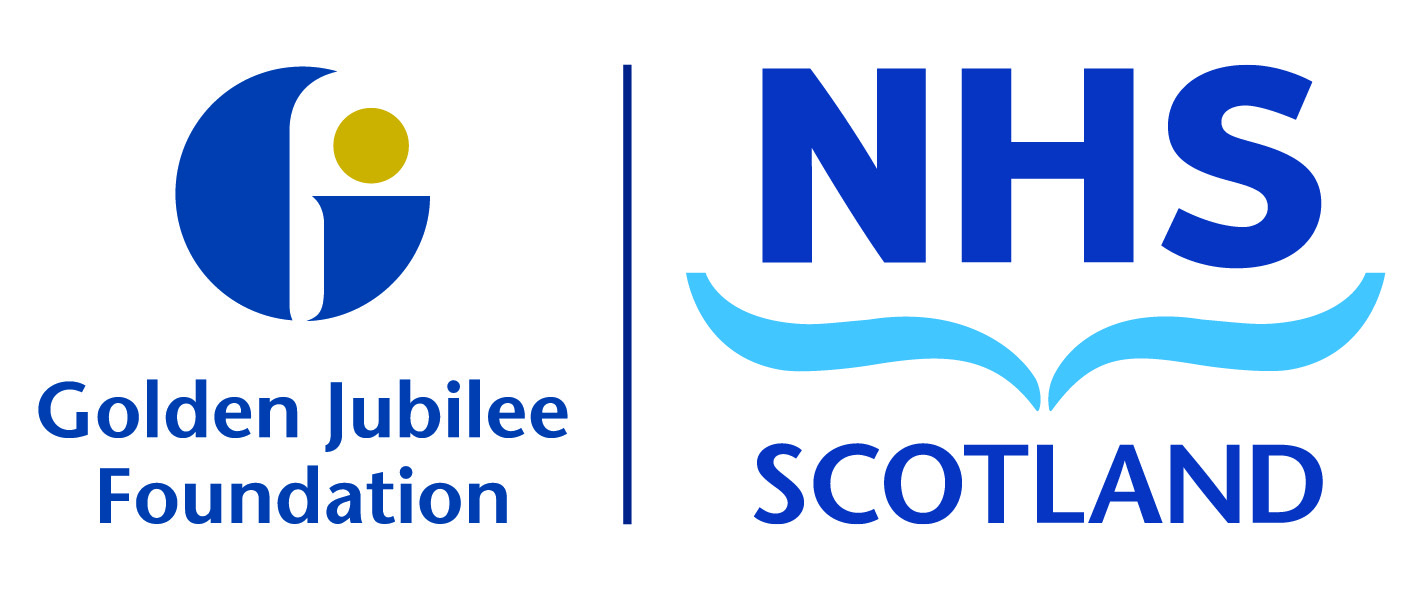 Thursday 26 September 2019, 10amLevel 5 Boardroom, Golden Jubilee National HospitalItem No.ItemExecutive / Non-Executive LeadPurposePaper/Verbal1Opening RemarksSusan Douglas-Scott CBEVerbal1.1Chair’s Introductory RemarksSusan Douglas-Scott CBENotingVerbal1.2Chief Executive RemarksJann GardnerNotingVerbal2ApologiesSusan Douglas-Scott CBENotingVerbal3Declarations of Interest	AllNotingVerbal4Updates from last meeting4.1Unapproved Minutes (for Board Members only)Susan Douglas-Scott CBEApprovalPaper4.2Actions (for Board Members only)Susan Douglas-Scott CBEApprovalPaper4.3Matters ArisingAllDiscussionVerbal5Safe5.1Integrated Performance Report – Board Summary ReportAugust 2019Jann GardnerNotingPaper5.2Clinical Governance(IPR Board Summary Report page 8)Anne Marie CavanaghApprovalPaper5.3Clinical Governance Committee updateAnne Marie CavanaghNotingPaper5.4Clinical Governance Committee Approved MinutesAnne Marie CavanaghNotingPaper6Person Centred6.1Staff Governance(IPR Board Summary Report page 10)Gareth AdkinsApprovalPaper6.2Partnership Forum updateJane Christie-FlightNotingPaper6.3Person Centred Committee updateKay HarrimanNotingPaper6.4Person Centred Committee Approved MinutesKay HarrimanNotingPaper6.5Person Centred Committee Terms of ReferenceGareth AdkinsApprovalPaper6.6Workforce Monitoring ReportGareth AdkinsApprovalPaper6.7Workforce Monitoring PlanGareth AdkinsApprovalPaper6.8Hospital Expansion Phase OneJune RogersNotingPaper6.9Hospital Expansion Phase Two – Outline Business CaseJune RogersApprovalPaper7Effective7.1Operational Performance(IPR Board Summary Report page 12)June RogersApprovalPaper7.2Finance Report(IPR Board Summary Report page 13)Colin NeilApprovalPaper7.3Finance, Performance and Planning Committee updateLinda SempleNotingPaper7.4Finance, Performance and Planning CommitteeTerms of ReferenceColin NeilApprovalPaper7.5Orthopaedic Robotic Surgery Business CaseFor discussion in Private SessionJune RogersNotingVerbal7.6Cardiac Surgery StrategyFor discussion in Private SessionJune RogersNotingVerbal8AOCB Susan Douglas-Scott CBEDiscussionVerbal9Date and Time of Next MeetingThursday 21 November 2019Susan Douglas-Scott CBENotingVerbal